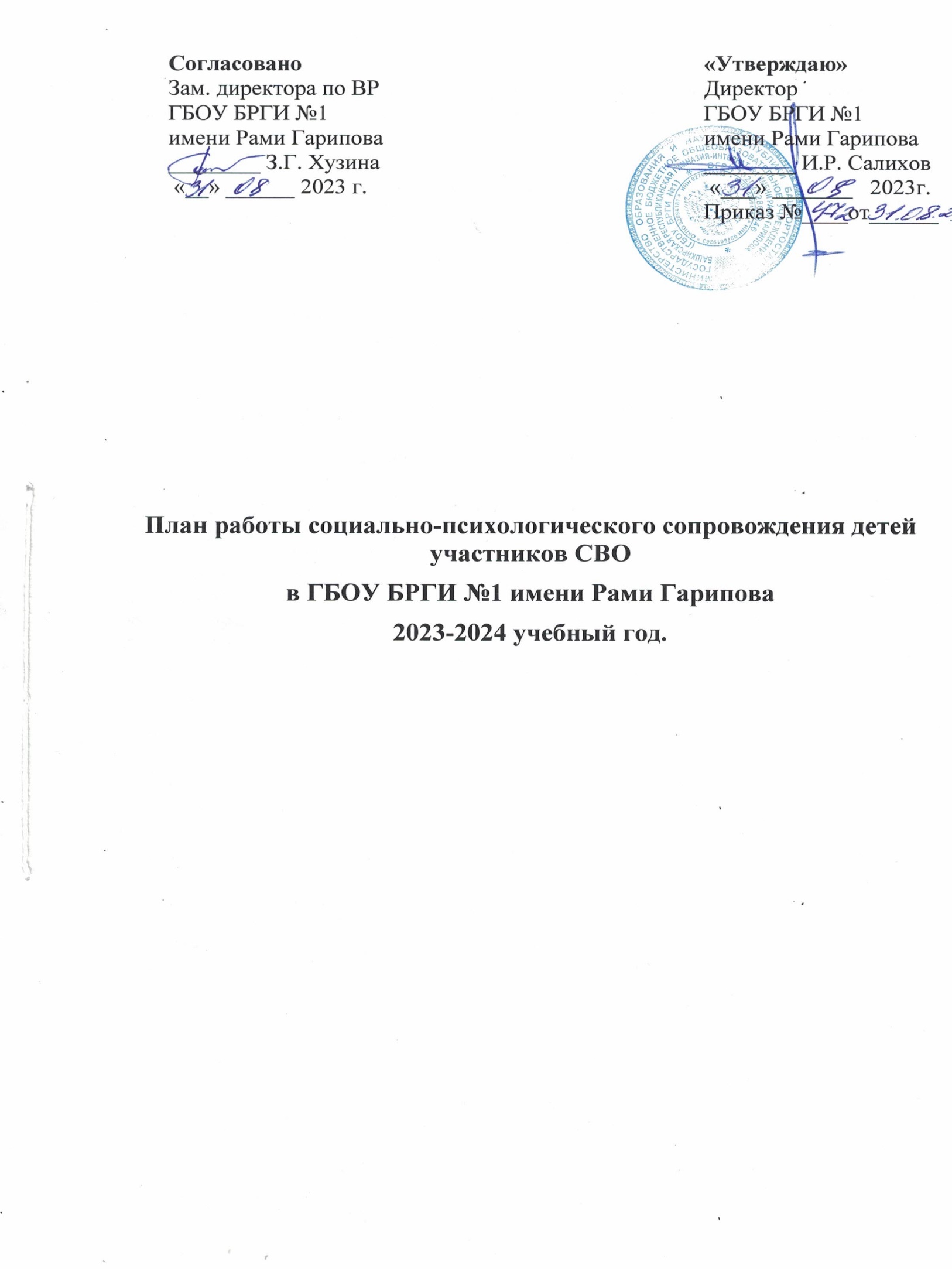 Общая цель работы – решение проблем социально-психологического обеспечения учебно-воспитательного процесса в образовании. Задачи:содействие полноценному личностному и интеллектуальному развитию детей на каждом возрастном этапе;обеспечение индивидуального подхода к каждому обучающемуся;приобщение подростков к активным занятиям спортом, к общественно-полезным делам.укрепление взаимодействия семьи и гимназии в создании условий для успеха и самореализации детей.Педагог-психолог 				Канафина Л.БСоциальный педагог			Каекбердина Ш.Ш.№Форма работы Сроки проведенияОтветственные Отметка о выполненииКонсультирование обучающихся  1 раз в месяц и по запросу Педагог-психологКонсультирование педагогов по вопросам обеспечения индивидуализации и персонализации образовательного процесса 1 раз в месяц и по запросуПедагог-психологКонсультирование родителей (законных представителей) обучающихся  1 раз в месяц и по запросуПедагог-психологДиагностика эмоциональной и личностной сферыДекабрь, февральПедагог-психологПривлечение детей к участию в мероприятиях класса и гимназии-интерната В течение годаПедагог-психологСоциальный педагог Оказание мер поддержки детям участников СВОВ течение годаСоциальный педагогИндивидуальная консультация детей и родителей по вопросам мер поддержкиВ течение годаСоциальный педагогСоставление и уточнение банка данных семей участников СВОВ течение годаСоциальный педагогПривлечение детей участников СВО в кружковую деятельность гимназииВ течение годаВоспитателиПедагоги дополнительного образованияПосещение культурно-массовых мероприятий В течение годаВоспитателиКлассные руководители